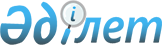 Қызылорда облысын әлеуметтік-экономикалық дамытудың 2019-2022 жылдарға арналған кешенді жоспарын бекіту туралыҚазақстан Республикасы Үкіметінің 2019 жылғы 6 маусымдағы № 375 қаулысы
      Қызылорда облысын әлеуметтік-экономикалық дамыту мақсатында Қазақстан Республикасының Үкіметі ҚАУЛЫ ЕТЕДІ:
      1. Қоса беріліп отырған Қызылорда облысын әлеуметтік-экономикалық дамытудың 2019 – 2022 жылдарға арналған кешенді жоспары (бұдан әрі – Жоспар) бекітілсін.
      2. Қазақстан Республикасының орталық атқарушы органдары, Қызылорда облысының жергілікті атқарушы органдары және мүдделі ұйымдар (келісу бойынша) Жоспарда көзделген іс-шаралардың уақтылы орындалуын қамтамасыз етсін және жыл сайын 15 қаңтардан кешіктірмей олардың іске асырылу барысы туралы ақпаратты Қазақстан Республикасының Ұлттық экономика министрлігіне ұсынсын.
      3. Қазақстан Республикасының Ұлттық экономика министрлігі жыл сайын 1 ақпаннан кешіктірмей Жоспардың іске асырылу барысы туралы жиынтық ақпаратты Қазақстан Республикасының Үкіметіне ұсынсын.
      4. Осы қаулының орындалуын бақылау Қазақстан Республикасының Ұлттық экономика министрлігіне жүктелсін.
      5. Осы қаулы қол қойылған күнінен бастап қолданысқа енгізіледі Қызылорда облысын әлеуметтік-экономикалық дамытудың 2019 – 2022 жылдарға арналған кешенді жоспары
      Қызылорда облысы индустриялық-аграрлық өңір, республикадағы негізгі күріш өндіруші болып табылады (90%).
      Бұл ретте, 2017 жылы Қызылорда облысының жалпы өңірлік өнімінің (бұдан әрі – ЖӨӨ) үлес салмағы 2,7% құрады.
      Соңғы үш жылда аталған көрсеткіштің 0,8 пайыздық тармаққа төмендегені байқалады. Аталған көрсеткіш бойынша Қызылорда облысы үшінші топқа кіреді, ол топ ЖІӨ жалпы көлемінде үлесі 5 пайыздан аспайтын өңірлерді біріктіреді.
      Мұнай-газ секторы өңір экономикасының негізгі саласы болып табылады. Өнеркәсіп өндірісінің 82,7% астам мөлшері тау-кен өнеркәсібіне тиесілі, мұнда шикі мұнай мен табиғи газ өндіру үлесі басым (87,6%). Өнеркәсіп өндірісі құрылымындағы өңдеу өнеркәсібінің үлесі аз ғана, бар болғаны 12,6%.
      2018 жылы 930,4 млрд. теңгеге өнеркәсіп өнімі өндірілді, бұл 2017 жылмен салыстырғанда 6,9% кем. Өнеркәсіп өндірісі көлемінің төмендеу себебі соңғы жылдары кейбір мұнай кен орындарында кен шоғырларының 90% сулануы (қабаттық қысымның төмендеуі), қорлардың сарқылуы салдарынан мұнай өндіру көлемінің азаюы болып табылады. 
      Дегенмен, облыста өңдеу өнеркәсібін дамытудың зор әлеуеті бар. 
      Облыс аумағы көмірсутекті шикізат, түсті металдар (мыс, мырыш, қорғасын және алтын), қара металдар (темір, титан және ванадий), уран, кварц және құрылыс құмдары, әк тас қорларына бай.
      Сонымен қатар, жоғары экспорттық әлеуеті бар мал шаруашылығын, оның ішінде ет бағытындағы мал шаруашылығын перспективалы дамыту, балық шаруашылығы және балық өңдеу бойынша күшті жақтары да бар. 
      Соңғы жылдары мемлекеттің агроөнеркәсіп кешенін тұрақты қолдауы, оның ішінде өңірдің азық-түлік қауіпсіздігін қалыптастыруда, ауыл шаруашылығы өнімдерін өңдейтін жаңа өндірістер құруда елеулі нәтижелер беруде. 2017 жылы облыстың ЖӨӨ ауыл шаруашылығының үлес салмағы 3,8% құрады. 
      Бұл ретте қолданыстағы гидротехникалық құрылыстарды жақсарту бойынша шаралар қабылдау талап етіледі. Мәселен, жұмыс істеп тұрған Қызылорда су торабы өткен ғасырдың 50-ші жылдары салынған және қазіргі уақытта апатты жағдайда тұр. 2014 жылдан бастап су торабы арқылы автокөлік қозғалысына тыйым салынған. Су торабы бұзылған жағдайда шамамен 400 мың адам тұратын облыстың үш ауданы мен Қызылорда қаласы аумағында 250 мың гектар шабындықтар мен жайылымдар, сондай-ақ 110 мың гектар суармалы жерлерді сумен жабдықтау жүйесі бұзылады. Оған қоса, облыстың 38 елді мекенін су басу қаупі бар. Осыған байланысты Қызылорда су торабына реконструкциялау жүргізу қажет.
      Өңір біршама көліктік әлеуетке ие. Өңірдің көліктік инфрақұрылымы жоғары деңгейде шоғырланумен ерекшеленеді: негізгі автомобиль, теміржол және су жолдары бір-бірімен іргелес орналасып барлық аудан орталықтарынан және облыс орталығынан өтеді, осылайша 85% елді мекен (өңір халқының 93%) орналасқан көлік магистралін қалыптастыруда. 
      Соңғы жылдары тұрғын үй құрылысы озық қарқынмен жүргізілуде. Соңғы жылдың өзінде-ақ 700 мың шаршы метрге жуық тұрғын үй пайдалануға берілді, бұл жылу энергиясы көздеріне белгілі бір жүктеме алып келеді. Қолданыстағы Қызылорда жылу энергия орталығы 1964 жылы пайдалануға берілген, яғни 50 жылдан астам уақыт пайдаланылуда, соның салдарынан жабдықтардың тозуы (50%) орын алып отыр және қазіргі таңда 40%-дан аспайтын төмен ПІК-ке ие. Осы себепті жақын арада облыс орталығының 700-ге жуық көп қабатты үйі жылумен жабдықталмай қалуы мүмкін. Қазіргі таңда қуатты көп тұтыну кезінде "ЖЭО" қызмет көрсету аймағындағы жылу тапшылығы 100 ГКал/сағатты құрайды, бұл өз кезегінде берілетін жылудың сыртқы ауаның температуралық кестесіне сәйкес келмеуіне әкеледі. Бұл мәселені қолданыстағы энергия көзін реконструкциялау және кеңейту арқылы ғана шешуге болады.
      Үдемелі жаңғырту және әлеуетті инвесторлар үшін тартымдылықты арттыру мақсатында 119 ұйымдастырушылық және іске асырылатын іс-шарадан тұратын Қызылорда облысын әлеуметтік-экономикалық дамытудың 2019 – 2022 жылдарға арналған кешенді жоспары әзірленді.
      Кешенді жоспарды іске асырудан мынадай нәтижелер күтілуде:
      Жалпы өңірлік өнім
      Облыстың ЖӨӨ 2023 жылға қарай номиналды мәнде 2 062 млрд.теңгеге дейін ұлғаятын болады деп болжануда. Облыстың ЖӨӨ құрылымында 2023 жылы тау-кен өнеркәсібінің басым үлесі сақталатын болады. Сонымен бірге, өңдеу өнеркәсібі, ауыл шаруашылығы, көлік және байланыс үлесі ұлғаятын болады. 
      Өнеркәсіп
      2022 жылдың қорытындысы бойынша ЖӨӨ-дегі өнеркәсіп үлесін 45,9%-ға дейін (2017 жылы – 36,3%) ұлғайтуға қол жеткізу жоспарлануда.
      ЖӨӨ "Байкен-U" ЖШС өндірістік қуаттарын жаңғырту нәтижесінде 2022 жылдың қорытындысы бойынша ЖӨӨ-дегі өңдеу өнеркәсібінің үлесі 9,7% (2017 жылы – 4,7%) құрайды.
      Ауыл шаруашылығы
      Ауыл шаруашылығында еңбек өнімділігі 2,5 есеге, өңделген ауыл шаруашылығы өнімінің экспорты 2,5 есеге ұлғаятын болады. 
      Кәсіпкерлік
      ЖӨӨ құрылымындағы шағын және орта бизнес үлесі 2022 жылдың қорытындысы бойынша 20% құрайды.
      Көліктік және инженерлік инфрақұрылым
      Жақсы және қанағаттанарлық күйдегі жолдардың деңгейі 2022 жылдың қорытындысы бойынша 72% жетеді;
      Қызылорда облысының барлық 7 аудан орталығы газбен жабдықталатын болады.
      Жалпы саны 91 мыңнан астам халқы бар 32 ауылдық елді мекенді сапалы ауыз сумен қамтамасыз ету мәселесі шешіледі.
      Қызылорда қаласында жұмыс істеп тұрған жылу электр станциясын жаңғырту сыртқы энергия көздерінен энергия тәуелділігін төмендетуге мүмкіндік береді. Магистральдық жылу желілерін реконструкциялау бойынша жұмыстарды жүргізу нәтижесінде жылу желілерінің тозу деңгейі 42%-дан 36,6%-ға дейін төмендейді.
      Экология
      Облыс бойынша ҚТҚ өңдеу және кәдеге жарату үлесі 2020 жылдың қорытындысы бойынша 16%-ға жетеді (2018 жылы – 3,19%).
      Әлеуметтік қорғау
      Арал өңірі халқының арасында экологиялық тәуелді аурулардың тізбесін айқындау үшін себеп-салдарлық байланысты белгілеу бойынша зерттеу жұмыстарын жүргізу оларды реттеу бойынша басқарушылық шешімдер қабылдауды қамтамасыз етуге, сондай-ақ жүктілік пен босану бойынша демалыс ұзақтығын арттыруды негіздеу үшін бала туу жасындағы әйелдердің денсаулық жағдайына талдау жүргізуге мүмкіндік береді.
      Пилоттық жобалар шеңберінде Қызылорда облысының базасында аз қамтылған азаматтар әлеуметтік сүйемелдеуге мұқтаж болған жағдайда уәкілетті органдар мен лауазымды адамдардың ведомствоаралық өзара іс-қимылының егжей-тегжейлі регламенттері мен алгоритмдері әзірленетін болады. Атаулы әлеуметтік көмек көрсету кезінде, өмірде қиын жағдайда жүрген адамдарға арнайы әлеуметтік қызметтерді енгізу жөніндегі үлгі көмек көрсету мерзімдерімен әзірленетін болады, бұл өмір сүру сапасын арттыруға және жақсартуға мүмкіндік береді.
      Осы іс-шаралар кешенін іске асыру өңірдің дамуына сапалы жаңа серпін береді, 10 000 жуық жаңа жұмыс орнын ашуға мүмкіндік береді.
      Денсаулық сақтау
      Заманауи көпбейінді аурухана, аудандық емхана және перзентхана бөлімшесін салу білікті және мамандандырылған медициналық көмек көрсетудің қолжетімділігін, тиімділігі мен сапасын арттыруға, халықтың денсаулығын жақсартуға, бала туудың ұлғаюын және өлім-жітімнің төмендеуін қамтамасыз етуге мүмкіндік береді. Бұл ретте 2030 жылы орташа өмір сүру ұзақтығы 73,9 жылға артады.
      Спорт
      2022 жылдың қорытындысы бойынша дене шынықтыру және спортпен айналысатын азаматтарды қамту 32%-ға жетеді.
      Су тасқынына қарсы іс-шаралар
      Облыстың жалпы контингенті шамамен 265 мың адамды құрайтын 38 елді мекенін тасқын судан қорғау және су көлемін қауіпсіз өткізуді жақсарту қамтамасыз етіледі.
      Тұрғын үй
      2023 жылға қарай барлық қаржыландыру көздері есебінен кем дегенде 800 мың шаршы метр тұрғын үй салу жоспарлануда.
      Ескертпе:
      * республикалық және жергілікті бюджеттер қаражаты есебінен қаржыландырылатын іс-шаралар бойынша шығыстар көлемі әкімдік бюджет заңнамасына сәйкес қажетті құжаттамалар ұсынған жағдайда тиісті жоспарлы кезеңге арналған республикалық және жергілікті бюджеттерді қалыптастыру және нақтылау барысында белгіленетін болады. 
      ** шығыстар көлемі ЖСҚ әзірленгеннен кейін ғылыми-зерттеу жұмыстары аяқталғаннан кейін айқындалатын болады.
      *** жалпы сипаттағы трансферттер есебінен.
      Аббревиатуралардың толық жазылуы:
					© 2012. Қазақстан Республикасы Әділет министрлігінің «Қазақстан Республикасының Заңнама және құқықтық ақпарат институты» ШЖҚ РМК
				
      Қазақстан Республикасының

      Премьер-Министрі

А. Мамин
Қазақстан Республикасы
Үкіметінің
2019 жылғы 6 маусымдағы
№ 375 қаулысымен
бекітілген
Р/н №
Іс-шараның атауы
Аяқталу нысаны
Жауапты орындаушылар
Орындалу мерзімі (жыл)
Болжамды шығыстар * (млн. теңге)
Қаржыландыру көздері
1
2
3
4
5
6
7
Өнеркәсіп
Өнеркәсіп
Өнеркәсіп
Өнеркәсіп
Өнеркәсіп
Өнеркәсіп
Өнеркәсіп
1.
Байқоңыр кешенінде арнайы экономикалық аймақ құру мәселесін пысықтау
ИИДМ-ге ұсыныстар
әкімдік, ЦДҚАӨМ, СІМ
2019
талап етілмейді
-
2.
Қызылорда облысының жер қойнауын пайдаланушыларына ішкі нарыққа мұнай жеткізу ауыртпалығын төмендету бойынша мәселені пысықтау
Үкіметке ұсыныстар
ЭМ, әкімдік, "ҚазМұнайГаз" ҰК" АҚ (келісу бойынша)
2020
талап етілмейді
-
3.
"Байкен-U" ЖШС өндірістік қуаттарын реконструкциялау "Байкен-U" ЖШС жеке қаражаты)**
пайдалануға беру актісі
"Қазатомөнеркәсіп" ҰАК" АҚ (келісу бойынша)
2021
-
БК
4.
Қызылорда облысының аумағында перспективалы мұнай-газ құрылымдарын айқындау мақсатында іздестіру жұмыстарын жүргізу үшін шөгінді бассейндерінде (Шу–Сарысу, Оңтүстік-Торғай және Сырдария) өңірлік тірек бейіндер бойынша (геотраверстер) өңірлік геологиялық жер қойнауын зерделеу-геологиялық-геофизикалық кешенді зерттеу жүргізу
геологиялық-барлау жұмыстарының нәтижелері туралы есеп
ИИДМ, Қаржымині
2020
2 610
РБ
4.
Қызылорда облысының аумағында перспективалы мұнай-газ құрылымдарын айқындау мақсатында іздестіру жұмыстарын жүргізу үшін шөгінді бассейндерінде (Шу–Сарысу, Оңтүстік-Торғай және Сырдария) өңірлік тірек бейіндер бойынша (геотраверстер) өңірлік геологиялық жер қойнауын зерделеу-геологиялық-геофизикалық кешенді зерттеу жүргізу
геологиялық-барлау жұмыстарының нәтижелері туралы есеп
ИИДМ, Қаржымині
2021
5 220
РБ
4.
Қызылорда облысының аумағында перспективалы мұнай-газ құрылымдарын айқындау мақсатында іздестіру жұмыстарын жүргізу үшін шөгінді бассейндерінде (Шу–Сарысу, Оңтүстік-Торғай және Сырдария) өңірлік тірек бейіндер бойынша (геотраверстер) өңірлік геологиялық жер қойнауын зерделеу-геологиялық-геофизикалық кешенді зерттеу жүргізу
геологиялық-барлау жұмыстарының нәтижелері туралы есеп
ИИДМ, Қаржымині
2022
3 190
РБ
Жиыны:
11 020
Агроөнеркәсіп кешені
Агроөнеркәсіп кешені
Агроөнеркәсіп кешені
Агроөнеркәсіп кешені
Агроөнеркәсіп кешені
Агроөнеркәсіп кешені
Агроөнеркәсіп кешені
5.
Майлы және мал азықтық дақылдар алқаптарын ұлғайту есебінен егіс алқаптарын әртараптандыру (2022 жылы майлы дақылдар алқаптарын 20,0 мың гектарға, мал азықтық дақылдар алқаптарын 78,0 мың гектарға дейін жеткізу жоспарлануда)
АШМ-ге ақпарат
әкімдік
2019 - 2022
талап етілмейді
-
6.
Қызанақ өсіру алаңын 3,0 мың га дейін ұлғайту, және қызанақ концентратын шығару бойынша өндірісін іске қосу**
АШМ-ге ақпарат
әкімдік
2022
-
БК
7.
Қызылорда облысында көтерме сауда-тарату орталығын құру
пайдалануға беру актісі
әкімдік
2022
3400
БК
8.
Қызылорда қаласында қуаты 5 мың тонналық ет комбинатын салу
пайдалануға беру актісі
әкімдік
2020
834
БК
9.
Қызылорда облысында ет бағытындағы заманауи құс фабрикасын салу
пайдалануға беру актісі
әкімдік
2020
1900
БК
10.
Қызылорда облысында суармалы жерлер алаңын 300 000 га дейін ұлғайту**
АШМ-ге ақпарат
әкімдік, АШМ
2020-2022
-
МЖӘ
Жиыны:
6 134
Кәсіпкерлікті дамыту
Кәсіпкерлікті дамыту
Кәсіпкерлікті дамыту
Кәсіпкерлікті дамыту
Кәсіпкерлікті дамыту
Кәсіпкерлікті дамыту
Кәсіпкерлікті дамыту
11.
Бизнес ортаны белсенділендіру мақсатында "Бизнестің жол картасы-2020" бизнесті қолдау мен дамытудың мемлекеттік бағдарламасы шеңберінде кәсіпкерлердің кредиттері бойынша сыйақы мөлшерлемелерін субсидиялау
Үкіметке ақпарат 
ҰЭМ, Қаржымині, әкімдік
2019
900,6
ЖБ
11.
Бизнес ортаны белсенділендіру мақсатында "Бизнестің жол картасы-2020" бизнесті қолдау мен дамытудың мемлекеттік бағдарламасы шеңберінде кәсіпкерлердің кредиттері бойынша сыйақы мөлшерлемелерін субсидиялау
Үкіметке ақпарат 
ҰЭМ, Қаржымині, әкімдік
2020
1 825
ЖБ***
11.
Бизнес ортаны белсенділендіру мақсатында "Бизнестің жол картасы-2020" бизнесті қолдау мен дамытудың мемлекеттік бағдарламасы шеңберінде кәсіпкерлердің кредиттері бойынша сыйақы мөлшерлемелерін субсидиялау
Үкіметке ақпарат 
ҰЭМ, Қаржымині, әкімдік
2021
2 033
ЖБ***
11.
Бизнес ортаны белсенділендіру мақсатында "Бизнестің жол картасы-2020" бизнесті қолдау мен дамытудың мемлекеттік бағдарламасы шеңберінде кәсіпкерлердің кредиттері бойынша сыйақы мөлшерлемелерін субсидиялау
Үкіметке ақпарат 
ҰЭМ, Қаржымині, әкімдік
2022
2 211
ЖБ***
12.
Бизнес ортаны белсенділендіру мақсатында "Бизнестің жол картасы-2020" бизнесті қолдау мен дамытудың мемлекеттік бағдарламасы шеңберінде банктердің кредиттері бойынша ішінара кепілдік беру
Үкіметке ақпарат 
ҰЭМ, Қаржымині, әкімдік
2019
119
ЖБ
12.
Бизнес ортаны белсенділендіру мақсатында "Бизнестің жол картасы-2020" бизнесті қолдау мен дамытудың мемлекеттік бағдарламасы шеңберінде банктердің кредиттері бойынша ішінара кепілдік беру
Үкіметке ақпарат 
ҰЭМ, Қаржымині, әкімдік
2020
375
ЖБ***
12.
Бизнес ортаны белсенділендіру мақсатында "Бизнестің жол картасы-2020" бизнесті қолдау мен дамытудың мемлекеттік бағдарламасы шеңберінде банктердің кредиттері бойынша ішінара кепілдік беру
Үкіметке ақпарат 
ҰЭМ, Қаржымині, әкімдік
2021
470
ЖБ***
12.
Бизнес ортаны белсенділендіру мақсатында "Бизнестің жол картасы-2020" бизнесті қолдау мен дамытудың мемлекеттік бағдарламасы шеңберінде банктердің кредиттері бойынша ішінара кепілдік беру
Үкіметке ақпарат 
ҰЭМ, Қаржымині, әкімдік
2022
585
ЖБ***
13.
"Бизнестің жол картасы-2020" бизнесті қолдау мен дамытудың мемлекеттік бағдарламасы шеңберінде жаңа бизнес-идеяларды іске асыру үшін шағын кәсіпкерлік субъектілеріне мемлекеттік гранттар беру
Үкіметке ақпарат
ҰЭМ, Қаржымині,әкімдік
2019
10
ЖБ
13.
"Бизнестің жол картасы-2020" бизнесті қолдау мен дамытудың мемлекеттік бағдарламасы шеңберінде жаңа бизнес-идеяларды іске асыру үшін шағын кәсіпкерлік субъектілеріне мемлекеттік гранттар беру
Үкіметке ақпарат
ҰЭМ, Қаржымині,әкімдік
2020
30
ЖБ***
13.
"Бизнестің жол картасы-2020" бизнесті қолдау мен дамытудың мемлекеттік бағдарламасы шеңберінде жаңа бизнес-идеяларды іске асыру үшін шағын кәсіпкерлік субъектілеріне мемлекеттік гранттар беру
Үкіметке ақпарат
ҰЭМ, Қаржымині,әкімдік
2021
50
ЖБ***
13.
"Бизнестің жол картасы-2020" бизнесті қолдау мен дамытудың мемлекеттік бағдарламасы шеңберінде жаңа бизнес-идеяларды іске асыру үшін шағын кәсіпкерлік субъектілеріне мемлекеттік гранттар беру
Үкіметке ақпарат
ҰЭМ, Қаржымині,әкімдік
2022
70
ЖБ***
14.
"Бизнестің жол картасы-2020" бизнесті қолдау мен дамытудың мемлекеттік бағдарламасы шеңберінде жаңа бизнес-идеяларды іске асыру үшін жас кәсіпкерлерге мемлекеттік гранттар беру
Үкіметке ақпарат
ҰЭМ, Қаржымині, әкімдік
2019
21
РБ
14.
"Бизнестің жол картасы-2020" бизнесті қолдау мен дамытудың мемлекеттік бағдарламасы шеңберінде жаңа бизнес-идеяларды іске асыру үшін жас кәсіпкерлерге мемлекеттік гранттар беру
Үкіметке ақпарат
ҰЭМ, Қаржымині, әкімдік
2020
70
РБ
14.
"Бизнестің жол картасы-2020" бизнесті қолдау мен дамытудың мемлекеттік бағдарламасы шеңберінде жаңа бизнес-идеяларды іске асыру үшін жас кәсіпкерлерге мемлекеттік гранттар беру
Үкіметке ақпарат
ҰЭМ, Қаржымині, әкімдік
2021
70
РБ
15.
Нәтижелі жұмыспен қамтуды және жаппай кәсіпкерлікті дамытудың 2017 – 2021 жылдарға арналған "Еңбек" мемлекеттік бағдарламасы  шеңберінде Қызылорда қаласында микрокредит беруді кеңейту
Үкіметке ақпарат
ҰЭМ, Қаржымині, Еңбекмині, әкімдік
2019
278,5
РБ
15.
Нәтижелі жұмыспен қамтуды және жаппай кәсіпкерлікті дамытудың 2017 – 2021 жылдарға арналған "Еңбек" мемлекеттік бағдарламасы  шеңберінде Қызылорда қаласында микрокредит беруді кеңейту
Үкіметке ақпарат
ҰЭМ, Қаржымині, Еңбекмині, әкімдік
2019
21
ЖБ
15.
Нәтижелі жұмыспен қамтуды және жаппай кәсіпкерлікті дамытудың 2017 – 2021 жылдарға арналған "Еңбек" мемлекеттік бағдарламасы  шеңберінде Қызылорда қаласында микрокредит беруді кеңейту
Үкіметке ақпарат
ҰЭМ, Қаржымині, Еңбекмині, әкімдік
2020
278,5
РБ
15.
Нәтижелі жұмыспен қамтуды және жаппай кәсіпкерлікті дамытудың 2017 – 2021 жылдарға арналған "Еңбек" мемлекеттік бағдарламасы  шеңберінде Қызылорда қаласында микрокредит беруді кеңейту
Үкіметке ақпарат
ҰЭМ, Қаржымині, Еңбекмині, әкімдік
2020
21
ЖБ
15.
Нәтижелі жұмыспен қамтуды және жаппай кәсіпкерлікті дамытудың 2017 – 2021 жылдарға арналған "Еңбек" мемлекеттік бағдарламасы  шеңберінде Қызылорда қаласында микрокредит беруді кеңейту
Үкіметке ақпарат
ҰЭМ, Қаржымині, Еңбекмині, әкімдік
2021
278,5
РБ
15.
Нәтижелі жұмыспен қамтуды және жаппай кәсіпкерлікті дамытудың 2017 – 2021 жылдарға арналған "Еңбек" мемлекеттік бағдарламасы  шеңберінде Қызылорда қаласында микрокредит беруді кеңейту
Үкіметке ақпарат
ҰЭМ, Қаржымині, Еңбекмині, әкімдік
2021
21
ЖБ
16.
Ауылдық кәсіпкерлерге микрокредит беру
АШМ-ге ақпарат
әкімдік
2019
1 000
ЖБ
Жиыны:
10 738,1
Көлік инфрақұрылымы
Көлік инфрақұрылымы
Көлік инфрақұрылымы
Көлік инфрақұрылымы
Көлік инфрақұрылымы
Көлік инфрақұрылымы
Көлік инфрақұрылымы
17.
2022 жылдың қорытындылары бойынша  жақсы және қанағаттанарлық күйдегі автожолдар желісін 72 %-ға дейін арттыру мақсатында жергілікті маңызы бар автомобиль жолдарын жөндеу және реконструкциялау
пайдалануға беру актісі
ИИДМ, ҰЭМ, Қаржымині, әкімдік
2019
4 151,5
РБ
17.
2022 жылдың қорытындылары бойынша  жақсы және қанағаттанарлық күйдегі автожолдар желісін 72 %-ға дейін арттыру мақсатында жергілікті маңызы бар автомобиль жолдарын жөндеу және реконструкциялау
пайдалануға беру актісі
ИИДМ, ҰЭМ, Қаржымині, әкімдік
2019
6 334,2
ЖБ
17.
2022 жылдың қорытындылары бойынша  жақсы және қанағаттанарлық күйдегі автожолдар желісін 72 %-ға дейін арттыру мақсатында жергілікті маңызы бар автомобиль жолдарын жөндеу және реконструкциялау
пайдалануға беру актісі
ИИДМ, ҰЭМ, Қаржымині, әкімдік
2020
5 224,7
РБ
17.
2022 жылдың қорытындылары бойынша  жақсы және қанағаттанарлық күйдегі автожолдар желісін 72 %-ға дейін арттыру мақсатында жергілікті маңызы бар автомобиль жолдарын жөндеу және реконструкциялау
пайдалануға беру актісі
ИИДМ, ҰЭМ, Қаржымині, әкімдік
2020
7 056,5
ЖБ
17.
2022 жылдың қорытындылары бойынша  жақсы және қанағаттанарлық күйдегі автожолдар желісін 72 %-ға дейін арттыру мақсатында жергілікті маңызы бар автомобиль жолдарын жөндеу және реконструкциялау
пайдалануға беру актісі
ИИДМ, ҰЭМ, Қаржымині, әкімдік
2021
6 344,5
РБ
17.
2022 жылдың қорытындылары бойынша  жақсы және қанағаттанарлық күйдегі автожолдар желісін 72 %-ға дейін арттыру мақсатында жергілікті маңызы бар автомобиль жолдарын жөндеу және реконструкциялау
пайдалануға беру актісі
ИИДМ, ҰЭМ, Қаржымині, әкімдік
2021
6 466,6
ЖБ
17.
2022 жылдың қорытындылары бойынша  жақсы және қанағаттанарлық күйдегі автожолдар желісін 72 %-ға дейін арттыру мақсатында жергілікті маңызы бар автомобиль жолдарын жөндеу және реконструкциялау
пайдалануға беру актісі
ИИДМ, ҰЭМ, Қаржымині, әкімдік
2022
4 813,2
РБ
17.
2022 жылдың қорытындылары бойынша  жақсы және қанағаттанарлық күйдегі автожолдар желісін 72 %-ға дейін арттыру мақсатында жергілікті маңызы бар автомобиль жолдарын жөндеу және реконструкциялау
пайдалануға беру актісі
ИИДМ, ҰЭМ, Қаржымині, әкімдік
2022
4 813,2
ЖБ
Жиыны:
45 204,4
Тұрғын-үй коммуналдық шаруашылығы
Тұрғын-үй коммуналдық шаруашылығы
Тұрғын-үй коммуналдық шаруашылығы
Тұрғын-үй коммуналдық шаруашылығы
Тұрғын-үй коммуналдық шаруашылығы
Тұрғын-үй коммуналдық шаруашылығы
Тұрғын-үй коммуналдық шаруашылығы
Газбен жабдықтау
Газбен жабдықтау
Газбен жабдықтау
Газбен жабдықтау
Газбен жабдықтау
Газбен жабдықтау
Газбен жабдықтау
18.
Қармақшы ауданының Жосалы кентінде газ жеткізу құбырын және орамішілік желілерді салу
пайдалануға беру актісі
ЭМ, әкімдік
2019
719
РБ
18.
Қармақшы ауданының Жосалы кентінде газ жеткізу құбырын және орамішілік желілерді салу
пайдалануға беру актісі
ЭМ, әкімдік
2019
79,9
ЖБ
18.
Қармақшы ауданының Жосалы кентінде газ жеткізу құбырын және орамішілік желілерді салу
пайдалануға беру актісі
ЭМ, әкімдік
2020
2 638,2
РБ
18.
Қармақшы ауданының Жосалы кентінде газ жеткізу құбырын және орамішілік желілерді салу
пайдалануға беру актісі
ЭМ, әкімдік
2020
293,1
ЖБ
19.
Сырдария ауданының Тереңөзек кентінде газ жеткізу құбырын және орамішілік желілерді салу
пайдалануға беру актісі
ЭМ, әкімдік
2019
525,7
РБ
19.
Сырдария ауданының Тереңөзек кентінде газ жеткізу құбырын және орамішілік желілерді салу
пайдалануға беру актісі
ЭМ, әкімдік
2019
58,4
ЖБ
19.
Сырдария ауданының Тереңөзек кентінде газ жеткізу құбырын және орамішілік желілерді салу
пайдалануға беру актісі
ЭМ, әкімдік
2020
1 672,2
РБ
19.
Сырдария ауданының Тереңөзек кентінде газ жеткізу құбырын және орамішілік желілерді салу
пайдалануға беру актісі
ЭМ, әкімдік
2020
185,8
ЖБ
20.
Арал ауданының Жақсықылыш кентінде газ жеткізу құбырын және орамішілік желілерді салу
пайдалануға беру актісі
ЭМ, әкімдік
2019
389,3
РБ
20.
Арал ауданының Жақсықылыш кентінде газ жеткізу құбырын және орамішілік желілерді салу
пайдалануға беру актісі
ЭМ, әкімдік
2019
43,3
ЖБ
20.
Арал ауданының Жақсықылыш кентінде газ жеткізу құбырын және орамішілік желілерді салу
пайдалануға беру актісі
ЭМ, әкімдік
2020
300
РБ
20.
Арал ауданының Жақсықылыш кентінде газ жеткізу құбырын және орамішілік желілерді салу
пайдалануға беру актісі
ЭМ, әкімдік
2020
33,3
ЖБ
21.
Жалағаш ауданының Жалағаш кентінде АГБС-Тереңөзектен бастап БГРП-Жалағашқа  дейін 1,2 МПа жоғары қысымды бұрма газ құбырын және газбен жабдықтау орамішілік желілерін салу
пайдалануға беру актісі
ЭМ, әкімдік
2019
1 369,1
РБ
21.
Жалағаш ауданының Жалағаш кентінде АГБС-Тереңөзектен бастап БГРП-Жалағашқа  дейін 1,2 МПа жоғары қысымды бұрма газ құбырын және газбен жабдықтау орамішілік желілерін салу
пайдалануға беру актісі
ЭМ, әкімдік
2019
152,1
ЖБ
21.
Жалағаш ауданының Жалағаш кентінде АГБС-Тереңөзектен бастап БГРП-Жалағашқа  дейін 1,2 МПа жоғары қысымды бұрма газ құбырын және газбен жабдықтау орамішілік желілерін салу
пайдалануға беру актісі
ЭМ, әкімдік
2020
1 863,9
РБ
21.
Жалағаш ауданының Жалағаш кентінде АГБС-Тереңөзектен бастап БГРП-Жалағашқа  дейін 1,2 МПа жоғары қысымды бұрма газ құбырын және газбен жабдықтау орамішілік желілерін салу
пайдалануға беру актісі
ЭМ, әкімдік
2020
95,9
ЖБ
21.
Жалағаш ауданының Жалағаш кентінде АГБС-Тереңөзектен бастап БГРП-Жалағашқа  дейін 1,2 МПа жоғары қысымды бұрма газ құбырын және газбен жабдықтау орамішілік желілерін салу
пайдалануға беру актісі
ЭМ, әкімдік
2021
1 000
РБ
21.
Жалағаш ауданының Жалағаш кентінде АГБС-Тереңөзектен бастап БГРП-Жалағашқа  дейін 1,2 МПа жоғары қысымды бұрма газ құбырын және газбен жабдықтау орамішілік желілерін салу
пайдалануға беру актісі
ЭМ, әкімдік
2021
111,2
ЖБ
22.
Қызылорда қаласында Шыны зауытынан бастап АГБС-1-БГРП-1 газ құбырына және БГРП-2-ГРП-Наурыз, Махамбетке дейін жоғары қысымды 1,2 МПа газ құбырын, Махамбет және Наурыз кенттерінде  орамішілік газ құбырларын салу
пайдалануға беру актісі
ЭМ, әкімдік
2021
1 307,2
РБ
22.
Қызылорда қаласында Шыны зауытынан бастап АГБС-1-БГРП-1 газ құбырына және БГРП-2-ГРП-Наурыз, Махамбетке дейін жоғары қысымды 1,2 МПа газ құбырын, Махамбет және Наурыз кенттерінде  орамішілік газ құбырларын салу
пайдалануға беру актісі
ЭМ, әкімдік
2021
145,3
ЖБ
22.
Қызылорда қаласында Шыны зауытынан бастап АГБС-1-БГРП-1 газ құбырына және БГРП-2-ГРП-Наурыз, Махамбетке дейін жоғары қысымды 1,2 МПа газ құбырын, Махамбет және Наурыз кенттерінде  орамішілік газ құбырларын салу
пайдалануға беру актісі
ЭМ, әкімдік
2022
2 807,2
РБ
22.
Қызылорда қаласында Шыны зауытынан бастап АГБС-1-БГРП-1 газ құбырына және БГРП-2-ГРП-Наурыз, Махамбетке дейін жоғары қысымды 1,2 МПа газ құбырын, Махамбет және Наурыз кенттерінде  орамішілік газ құбырларын салу
пайдалануға беру актісі
ЭМ, әкімдік
2022
311,9
ЖБ
23.
Арал ауданының Сексеуіл кентінде АГБС орнатумен қоса "Бейнеу-Шымкент" магистральдық газ құбырынан бастап бұрма газ құбырын салу
пайдалануға беру актісі
ЭМ, әкімдік
2021
1 350
РБ
23.
Арал ауданының Сексеуіл кентінде АГБС орнатумен қоса "Бейнеу-Шымкент" магистральдық газ құбырынан бастап бұрма газ құбырын салу
пайдалануға беру актісі
ЭМ, әкімдік
2021
150
ЖБ
24.
Қазалы ауданының Қазалы қаласын газбен жабдықтау
пайдалануға беру актісі
ЭМ, әкімдік
2021
900
РБ
24.
Қазалы ауданының Қазалы қаласын газбен жабдықтау
пайдалануға беру актісі
ЭМ, әкімдік
2021
100
ЖБ
25.
Арал ауданының Сексеуіл кентінде газ жеткізу құбырын және орамішілік газ тарату желілерін салу
пайдалануға беру актісі
ЭМ, әкімдік
2022
1 350
РБ
25.
Арал ауданының Сексеуіл кентінде газ жеткізу құбырын және орамішілік газ тарату желілерін салу
пайдалануға беру актісі
ЭМ, әкімдік
2022
150
ЖБ
26.
Облыстың 6 спорт объектісін газдандыру
пайдалануға беру актісі
Әкімдік
2019
29,1
ЖБ
26.
Облыстың 6 спорт объектісін газдандыру
пайдалануға беру актісі
Әкімдік
2020
110
ЖБ
27.
Қармақшы ауданының Төретам кентінде газ жеткізу құбырының және орамішілік газ тарату желілерінің ЖСҚ әзірлеу және оны салу
пайдалануға беру актісі
ЭМ, әкімдік
2019
46,5
ЖБ
27.
Қармақшы ауданының Төретам кентінде газ жеткізу құбырының және орамішілік газ тарату желілерінің ЖСҚ әзірлеу және оны салу
пайдалануға беру актісі
ЭМ, әкімдік
2021
1 350
РБ
27.
Қармақшы ауданының Төретам кентінде газ жеткізу құбырының және орамішілік газ тарату желілерінің ЖСҚ әзірлеу және оны салу
пайдалануға беру актісі
ЭМ, әкімдік
2021
150
ЖБ
28.
Қармақшы ауданы Ақай елді мекенінің газ жеткізу құбырының және орамішілік газ тарату желілерінің ЖСҚ әзірлеу және оны салу
пайдалануға беру актісі
ЭМ, әкімдік
2019
44,8
ЖБ
28.
Қармақшы ауданы Ақай елді мекенінің газ жеткізу құбырының және орамішілік газ тарату желілерінің ЖСҚ әзірлеу және оны салу
пайдалануға беру актісі
ЭМ, әкімдік
2021
900
РБ
28.
Қармақшы ауданы Ақай елді мекенінің газ жеткізу құбырының және орамішілік газ тарату желілерінің ЖСҚ әзірлеу және оны салу
пайдалануға беру актісі
ЭМ, әкімдік
2021
100
ЖБ
Жиыны:
22 832,3
Жылумен жабдықтау
Жылумен жабдықтау
Жылумен жабдықтау
Жылумен жабдықтау
Жылумен жабдықтау
Жылумен жабдықтау
Жылумен жабдықтау
29.
"Қызылорда қаласының ЖЭС  жаңғырту және кеңейту" жобасының ТЭН және ЖСҚ әзірлеу
ТЭН және ЖСҚ
әкімдік
2019
400
ЖБ
30.
Қызылорда қаласының ЖЭС жаңғырту және кеңейту
пайдалануға беру актісі
ЭМ, әкімдік
2020
5000
РБ
30.
Қызылорда қаласының ЖЭС жаңғырту және кеңейту
пайдалануға беру актісі
ЭМ, әкімдік
2021
5000
РБ
30.
Қызылорда қаласының ЖЭС жаңғырту және кеңейту
пайдалануға беру актісі
ЭМ, әкімдік
2022
5000
РБ
31.
Қызылорда қаласының ЖТ-15А-дан бастап ЖТ-17А дейінгі магистральдық жылу желілерін реконструкциялау
пайдалануға беру актісі
ИИДМ, әкімдік
2020
1 445,5
РБ
32.
Қызылорда қаласының ЖК-17А-дан бастап ЖК-19-ға дейінгі магистральдық жылу желілерін реконструкциялау
пайдалануға беру актісі
ИИДМ, әкімдік
2020
274,6
РБ
33.
Қызылорда қаласының ЖК-22-ден бастап Әйтеке би № 5, Қазыбек би № 20, Тоқмағамбетов № 18 көшелерінің ж/К  дейінгі орамаралық жылу желілерін реконструкциялау
пайдалануға беру актісі
ИИДМ, әкімдік
2020
295,9
РБ
34.
Қызылорда қаласында ЖТ-16-дан бастап Шұғыла шағын ауданындағы № 49,50,51,52 тұрғын үйлерге дейін орамаралық жылу желілерін реконструкциялау
пайдалануға беру актісі 
ИИДМ, әкімдік
2020
392,9
РБ
35.
Қызылорда қаласының ЖТ-7-ден бастап ЖТ-13-ке дейінгі магистральдық жылу желілерін реконструкциялау
пайдалануға беру актісі
ИИДМ, әкімдік
2020
1 927,7
РБ
36.
Қызылорда қаласының Оңтүстік қазандықтан бастап ЖТ-7-ге дейінгі магистральдық жылу желілерін реконструкциялау
пайдалануға беру актісі
ИИДМ, әкімдік
2020
1 513,1
РБ
37.
Қызылорда қаласының ЖТ-13-тен бастап  ЖТ-15А-ға дейінгі магистральдық жылу желілерін реконструкциялау
пайдалануға беру актісі
ИИДМ, әкімдік
2020
1 060,5
РБ
38.
Қызылорда қаласының Оңтүстік қазандықтан бастап ЖО-1 (Автобус паркі) дейінгі магистральдық жылу желілерін реконструкциялау
пайдалануға беру актісі
ИИДМ, әкімдік
2020
531,8
РБ
Жиыны:
22 841
Сумен жабдықтау және су бұру
Сумен жабдықтау және су бұру
Сумен жабдықтау және су бұру
Сумен жабдықтау және су бұру
Сумен жабдықтау және су бұру
Сумен жабдықтау және су бұру
Сумен жабдықтау және су бұру
39.
Қазалы ауданының Жанқожа батыр елді мекенінде тұрғын үйлерге су құбырын жеткізу желілерін салу
пайдалануға беру актісі
әкімдік
2019
114,5
ЖБ
40.
Арал ауданы Шөміш станциясының сумен жабдықтау желілерін реконструкциялау  және кеңейту
пайдалануға беру актісі
ИИДМ, әкімдік
2020
288,9
РБ
40.
Арал ауданы Шөміш станциясының сумен жабдықтау желілерін реконструкциялау  және кеңейту
пайдалануға беру актісі
ИИДМ, әкімдік
2020
32,1
ЖБ
41.
Қазалы ауданының Бекарыстан би елді мекенінде тұрғын үйлерге су құбыры сервистік желілерін салу
пайдалануға беру актісі
әкімдік
2019
152,9
ЖБ
42.
Қызылорда қаласының Қорқыт Ата көшесіндегі 9К ІІД,  Қорқыт ата көшесіндегі "Айтбай" мешіті, Қазыбек би көшесі, Әйтеке би көшесіндегі № 5, 8, 10 тұрғын үйлер, Сәтбаев көшесіндегі № 10 тұрғын үй, Аймауытов көшесінен бастап Қазантаев көшесіндегі "Жайна" № 2 КСС 10К дейін өздігінен ағатын кәріздерді реконструкциялау
пайдалануға беру актісі
әкімдік
2019
84,4
ЖБ
43.
Қызылорда қаласы "Қамқор" № 15 КСС-тен "КЭРМЗ" 2-нитки № 39 КСС-ке дейін қысымдық кәріздерді реконструкциялау
пайдалануға беру актісі
әкімдік
2019
88
ЖБ
44.
Қызылорда қаласында Скаткова көшесі бойындағы Панфилова көшесінен "Универсам" КК-61 КСС № 14 дейінгі өздігінен ағатын кәрізді реконструкциялау
пайдалануға беру актісі
әкімдік
2019
50,3
ЖБ
45.
Қызылорда қаласының Қызылөзек ауылдық округі Қараөзек станциясының су құбыры желілерін салу
пайдалануға беру актісі
ИИДМ, әкімдік
2020
130,9
РБ
45.
Қызылорда қаласының Қызылөзек ауылдық округі Қараөзек станциясының су құбыры желілерін салу
пайдалануға беру актісі
ИИДМ, әкімдік
2020
14,5
ЖБ
46.
Арал-Сарыбұлақ Қосаман-Ақбасты топтық су құбырына қосылу тармағын салу және Арал ауданы Ақбасты елді мекенін сумен жабдықтау
пайдалануға беру актісі
АШМ, әкімдік
2020
1 000
РБ
46.
Арал-Сарыбұлақ Қосаман-Ақбасты топтық су құбырына қосылу тармағын салу және Арал ауданы Ақбасты елді мекенін сумен жабдықтау
пайдалануға беру актісі
АШМ, әкімдік
2021
1 000
РБ
46.
Арал-Сарыбұлақ Қосаман-Ақбасты топтық су құбырына қосылу тармағын салу және Арал ауданы Ақбасты елді мекенін сумен жабдықтау
пайдалануға беру актісі
АШМ, әкімдік
2022
1 001,4
РБ
47.
Арал-Сарыбұлақ Арал-Тоқабай-Абай топтық су құбырына қосылу тармағын салу және Арал ауданының Тоқабай, Абай елді мекендерін сумен жабдықтау
пайдалануға беру актісі
АШМ, әкімдік
2020
1 000
РБ
47.
Арал-Сарыбұлақ Арал-Тоқабай-Абай топтық су құбырына қосылу тармағын салу және Арал ауданының Тоқабай, Абай елді мекендерін сумен жабдықтау
пайдалануға беру актісі
АШМ, әкімдік
2021
1 500
РБ
47.
Арал-Сарыбұлақ Арал-Тоқабай-Абай топтық су құбырына қосылу тармағын салу және Арал ауданының Тоқабай, Абай елді мекендерін сумен жабдықтау
пайдалануға беру актісі
АШМ, әкімдік
2022
1 353,7
РБ
48.
Шиелі ауданында "Тақыркөл" басты су бөгетінен бастап № 3 сорғы станциясына дейін магистральдық суағардың екінші желісін салу
пайдалануға беру актісі
АШМ, әкімдік
2020
300
РБ
48.
Шиелі ауданында "Тақыркөл" басты су бөгетінен бастап № 3 сорғы станциясына дейін магистральдық суағардың екінші желісін салу
пайдалануға беру актісі
АШМ, әкімдік
2021
500
РБ
48.
Шиелі ауданында "Тақыркөл" басты су бөгетінен бастап № 3 сорғы станциясына дейін магистральдық суағардың екінші желісін салу
пайдалануға беру актісі
АШМ, әкімдік
2022
457,8
РБ
49.
Байқоңыр қаласында сумен жабдықтау (81,4 км) және су бұру жүйелерінің (86,3 км)  жобалау-сметалық құжаттамасын әзірлеу, реконструкциялау және жаңғырту
пайдалануға беру актісі
ИИДМ, әкімдік
2019
121,8
ЖБ
49.
Байқоңыр қаласында сумен жабдықтау (81,4 км) және су бұру жүйелерінің (86,3 км)  жобалау-сметалық құжаттамасын әзірлеу, реконструкциялау және жаңғырту
пайдалануға беру актісі
ИИДМ, әкімдік
2020
4 652,8
РБ
49.
Байқоңыр қаласында сумен жабдықтау (81,4 км) және су бұру жүйелерінің (86,3 км)  жобалау-сметалық құжаттамасын әзірлеу, реконструкциялау және жаңғырту
пайдалануға беру актісі
ИИДМ, әкімдік
2021
4 070
РБ
49.
Байқоңыр қаласында сумен жабдықтау (81,4 км) және су бұру жүйелерінің (86,3 км)  жобалау-сметалық құжаттамасын әзірлеу, реконструкциялау және жаңғырту
пайдалануға беру актісі
ИИДМ, әкімдік
2022
8 511,3
РБ
50.
Қармақшы ауданының Төретам, Ақай елді мекендерін сумен жабдықтау үшін Байқожа топтық су құбырына қосылу тармағын салудың жобалау-сметалық құжаттамасын әзірлеу
мемлекеттік сараптаманың қорытындысы
әкімдік
2019
35,8
ЖБ
51.
Қармақшы ауданының Төретам, Ақай елді мекендерін сумен жабдықтау үшін Байқожа топтық су құбырына қосылу тармағын салу
пайдалануға беру актісі
АШМ, әкімдік
2020
500
РБ
51.
Қармақшы ауданының Төретам, Ақай елді мекендерін сумен жабдықтау үшін Байқожа топтық су құбырына қосылу тармағын салу
пайдалануға беру актісі
АШМ, әкімдік
2021
1500
РБ
52.
Қармақшы ауданының Төретам кентінде сумен жабдықтаудың магистральдық және сервистік желілерін салу
пайдалануға беру актісі
әкімдік
2019
180
ЖБ
Жиыны:
28 641,3
Экология және табиғатты пайдалану
Экология және табиғатты пайдалану
Экология және табиғатты пайдалану
Экология және табиғатты пайдалану
Экология және табиғатты пайдалану
Экология және табиғатты пайдалану
Экология және табиғатты пайдалану
53.
"Көкарал бөгетін сақтау және Сырдария өзенінің сағасын қалпына келтіру" жобасының техникалық-экономикалық негіздемесін, жобалау-сметалық құжаттамасын әзірлеу және оны іске асыру
пайдалануға беру актісі
АШМ, әкімдік
2019
41,1
ЖБ
53.
"Көкарал бөгетін сақтау және Сырдария өзенінің сағасын қалпына келтіру" жобасының техникалық-экономикалық негіздемесін, жобалау-сметалық құжаттамасын әзірлеу және оны іске асыру
пайдалануға беру актісі
АШМ, әкімдік
2019
100,5
РБ
53.
"Көкарал бөгетін сақтау және Сырдария өзенінің сағасын қалпына келтіру" жобасының техникалық-экономикалық негіздемесін, жобалау-сметалық құжаттамасын әзірлеу және оны іске асыру
пайдалануға беру актісі
АШМ, әкімдік
2020
1 000
РБ
53.
"Көкарал бөгетін сақтау және Сырдария өзенінің сағасын қалпына келтіру" жобасының техникалық-экономикалық негіздемесін, жобалау-сметалық құжаттамасын әзірлеу және оны іске асыру
пайдалануға беру актісі
АШМ, әкімдік
2021
3 691
54.
Қызылорда су торабының жобалау-сметалық құжаттамасын әзірлеу және оны реконструкциялау (БК "Қазсушар" РМК жеке қаражаты)
пайдалануға беру актісі
АШМ, әкімдік, "Қазсушар" РМК
2019
198
БК
54.
Қызылорда су торабының жобалау-сметалық құжаттамасын әзірлеу және оны реконструкциялау (БК "Қазсушар" РМК жеке қаражаты)
пайдалануға беру актісі
АШМ, әкімдік, "Қазсушар" РМК
2019
200
РБ
54.
Қызылорда су торабының жобалау-сметалық құжаттамасын әзірлеу және оны реконструкциялау (БК "Қазсушар" РМК жеке қаражаты)
пайдалануға беру актісі
АШМ, әкімдік, "Қазсушар" РМК
2020
1500
РБ
54.
Қызылорда су торабының жобалау-сметалық құжаттамасын әзірлеу және оны реконструкциялау (БК "Қазсушар" РМК жеке қаражаты)
пайдалануға беру актісі
АШМ, әкімдік, "Қазсушар" РМК
2021
1500
РБ
54.
Қызылорда су торабының жобалау-сметалық құжаттамасын әзірлеу және оны реконструкциялау (БК "Қазсушар" РМК жеке қаражаты)
пайдалануға беру актісі
АШМ, әкімдік, "Қазсушар" РМК
2022
1 000
РБ
55.
Қызылорда облысы Шиелі ауданының суын шоғырландыру үшін Сырдария өзенінің Күміскеткен учаскесінде су қоймасын салудың жобалау-сметалық құжаттамасын әзірлеу және оны салу
пайдалануға беру актісі
АШМ, әкімдік
2019
115,6
РБ
55.
Қызылорда облысы Шиелі ауданының суын шоғырландыру үшін Сырдария өзенінің Күміскеткен учаскесінде су қоймасын салудың жобалау-сметалық құжаттамасын әзірлеу және оны салу
пайдалануға беру актісі
АШМ, әкімдік
2020
1 000
РБ
55.
Қызылорда облысы Шиелі ауданының суын шоғырландыру үшін Сырдария өзенінің Күміскеткен учаскесінде су қоймасын салудың жобалау-сметалық құжаттамасын әзірлеу және оны салу
пайдалануға беру актісі
АШМ, әкімдік
2021
907,6
РБ
56.
Караөзек ағысында суды шоғырландыру үшін су қоймасын салудың жобалау-сметалық құжаттамасын әзірлеу және оны салу
пайдалануға беру актісі
АШМ, әкімдік
2019
62,4
РБ
56.
Караөзек ағысында суды шоғырландыру үшін су қоймасын салудың жобалау-сметалық құжаттамасын әзірлеу және оны салу
пайдалануға беру актісі
АШМ, әкімдік
2020
1 910,9
РБ
57.
Көкарал бөгетінде балық қорғау қондырғыларын орнату (Германия халықаралық ынтымақтастық қоғамының гранты (GIZ)
пайдалануға беру актісі
ХАҚҚ атқарушы дирекциясы (келісу бойынша), АШМ, әкімдік
2020
120
БК
58.
2022 жылдың қорытындысы бойынша тауарлы балықтарды аулау көлемін 477 тоннаға дейін ұлғайту
АШМ-ге ақпарат
әкімдік
2022
талап етілмейді
-
59.
Арал ауданының Арал қаласында қатты-тұрмыстық қалдықтар полигонын салу
пайдалануға беру актісі
әкімдік
2019
110,2
ЖБ
60.
Қызылорда қаласында қоқыс сұрыптайтын кешеннің қатты-тұрмыстық қалдықтар полигонын салу және сыртқы инженерлік желілерін МЖӘ шеңберінде жүргізу
пайдалануға беру актісі
әкімдік
2019
504,6
ЖБ
60.
Қызылорда қаласында қоқыс сұрыптайтын кешеннің қатты-тұрмыстық қалдықтар полигонын салу және сыртқы инженерлік желілерін МЖӘ шеңберінде жүргізу
пайдалануға беру актісі
әкімдік
2020
652,9
БК
61.
Шиелі ауданында қатты-тұрмыстық қалдықтар полигонын салудың ЖСҚ әзірлеу және оны салу**
ЖСҚ
әкімдік
2020
10
ЖБ
62.
Жалағаш ауданында қатты-тұрмыстық қалдықтар полигонын салудың ЖСҚ әзірлеу және және оны салу**
ЖСҚ
әкімдік
2020
10
ЖБ
63.
Жаңақорған ауданында қатты-тұрмыстық қалдықтар полигонын салудың жобалау-сметалық құжаттамасын әзірлеу және оны салу **
ЖСҚ
әкімдік
2020
10
ЖБ
64.
Қызылорда облысы бойынша қалдықтарды басқару бағдарламасын әзірлеу және бекіту
мәслихат шешімі
әкімдік
2022
15
ЖБ
65.
Арал теңізінің құрғап қалған түбіне фитомелиоративтік жұмыстар жүргізу
орындалған жұмыстарды қабылдау актісі
әкімдік
2019
88,1
БК
66.
Қызылорда қаласының маңында жасыл белдеу құру бойынша жобалау-іздестіру жұмыстарын жүргізу
жұмыс жобасы
АШМ
2019
4,4
РБ
67.
Қызылорда қаласының маңында жасыл белдеу құру**
орындалған жұмыстарды қабылдау актісі
әкімдік
2020 - 2022
-
ЖБ
Жиыны:
14 752,2
Халықты әлеуметтік қорғау
Халықты әлеуметтік қорғау
Халықты әлеуметтік қорғау
Халықты әлеуметтік қорғау
Халықты әлеуметтік қорғау
Халықты әлеуметтік қорғау
Халықты әлеуметтік қорғау
68.
Арал өңіріндегі экологиялық апат және экологиялық дағдарыс аймағында тұратын әйелдердің босануға дейінгі және босанудан кейінгі жүктілік демалысының мерзімін ұзарту бойынша зерттеу жүргізу
ғылыми зерттеу қорытынды сы
әкімдік
2019 - 2020
бөлінген қаражат шегінде
ЖБ
69.
Арал өңіріндегі экологиялық қасіретке байланысты аурулардың тізбесін айқындау бойынша зерттеулер жүргізу
ғылыми зерттеу қорытындысы
әкімдік
2019 - 2021
бөлінген қаражат шегінде
ЖБ
70.
Қызылорда облысының базасында арнаулы әлеуметтік қызметтер мен көмек көрсетудің интеграцияланған моделін енгізу бойынша пилоттық жобаны іске асыру
Еңбекминіне ақпарат
әкімдік, Еңбекмині
2019
талап етілмейді
-
71.
Өмірде қиын жағдайда жүрген отбасылар үшін әлеуметтік қызмет құру мүмкіндігін зерделеу
Еңбекминіне, АҚДМ-ге ұсыныстар
әкімдік
2019
талап етілмейді
-
72.
Халықтың қажеттілігін бағалау негізінде мемлекеттік әлеуметтік тапсырыс шеңберінде әлеуметтік жобалар мен әлеуметтік бағдарламаларды іске асыру
Еңбекминіне,АҚДМ-ге ақпарат
әкімдік
2019
883,5
ЖБ
72.
Халықтың қажеттілігін бағалау негізінде мемлекеттік әлеуметтік тапсырыс шеңберінде әлеуметтік жобалар мен әлеуметтік бағдарламаларды іске асыру
Еңбекминіне,АҚДМ-ге ақпарат
әкімдік
2020
910
ЖБ
72.
Халықтың қажеттілігін бағалау негізінде мемлекеттік әлеуметтік тапсырыс шеңберінде әлеуметтік жобалар мен әлеуметтік бағдарламаларды іске асыру
Еңбекминіне,АҚДМ-ге ақпарат
әкімдік
2021
937,3
ЖБ
Жиыны:
2 730,7
Денсаулық сақтау
Денсаулық сақтау
Денсаулық сақтау
Денсаулық сақтау
Денсаулық сақтау
Денсаулық сақтау
Денсаулық сақтау
73.
Қазалы ауданының Әйтеке би кентінде Орталық аудандық аурухана жанындағы аудандық емхана салу
пайдалануға беру актісі
әкімдік, ДСМ 
2019
50
ЖБ
73.
Қазалы ауданының Әйтеке би кентінде Орталық аудандық аурухана жанындағы аудандық емхана салу
пайдалануға беру актісі
әкімдік, ДСМ 
2020
500
РБ
73.
Қазалы ауданының Әйтеке би кентінде Орталық аудандық аурухана жанындағы аудандық емхана салу
пайдалануға беру актісі
әкімдік, ДСМ 
2021
1 951,2
РБ
73.
Қазалы ауданының Әйтеке би кентінде Орталық аудандық аурухана жанындағы аудандық емхана салу
пайдалануға беру актісі
әкімдік, ДСМ 
2021
222
ЖБ
74.
МЖӘ шеңберінде "Қызылорда қаласында 500 төсектік көпбейінді облыстық аурухананы салу" жобасын іске асыру
конкурстық процедураларды жүргізу
әкімдік, ДСМ, Қаржымині, ҰЭМ
2022
МЖӘ
75.
Қызылорда қаласында донация жоспары жылына 7000 облыстық қан орталығын салу

 
пайдалануға беру актісі
әкімдік, ДСМ
2021
250
РБ
75.
Қызылорда қаласында донация жоспары жылына 7000 облыстық қан орталығын салу

 
пайдалануға беру актісі
әкімдік, ДСМ
2021
25
ЖБ
75.
Қызылорда қаласында донация жоспары жылына 7000 облыстық қан орталығын салу

 
пайдалануға беру актісі
әкімдік, ДСМ
2022
2 450
РБ
75.
Қызылорда қаласында донация жоспары жылына 7000 облыстық қан орталығын салу

 
пайдалануға беру актісі
әкімдік, ДСМ
2022
275
ЖБ
Жиыны:
5 723,2
Спорт
Спорт
Спорт
Спорт
Спорт
Спорт
Спорт
76.
Қызылорда қаласында байдарка және каноэ базасын салу
пайдалануға беру актісі
әкімдік
2019
7
ЖБ
76.
Қызылорда қаласында байдарка және каноэ базасын салу
пайдалануға беру актісі
әкімдік
2020
250
ЖБ
77.
Қызылорда қаласында көгалдағы хоккей алаңын салу
пайдалануға беру актісі
әкімдік
2019
6
ЖБ
77.
Қызылорда қаласында көгалдағы хоккей алаңын салу
пайдалануға беру актісі
әкімдік
2020
200
ЖБ
78.
Қармақшы ауданының Жосалы кентінде дене шынықтыру-сауықтыру кешенінің ЖСҚ әзірлеу және оны салу
пайдалануға беру актісі
МСМ, әкімдік
2019
16
ЖБ
78.
Қармақшы ауданының Жосалы кентінде дене шынықтыру-сауықтыру кешенінің ЖСҚ әзірлеу және оны салу
пайдалануға беру актісі
МСМ, әкімдік
2021
245
ЖБ
78.
Қармақшы ауданының Жосалы кентінде дене шынықтыру-сауықтыру кешенінің ЖСҚ әзірлеу және оны салу
пайдалануға беру актісі
МСМ, әкімдік
2021
105
РБ
79.
Қармақшы ауданының Ақай ауылдық округінде дене шынықтыру-сауықтыру кешенінің ЖСҚ әзірлеу және оны салу
пайдалануға беру актісі
МСМ, әкімдік
2019
16
ЖБ
79.
Қармақшы ауданының Ақай ауылдық округінде дене шынықтыру-сауықтыру кешенінің ЖСҚ әзірлеу және оны салу
пайдалануға беру актісі
МСМ, әкімдік
2020
245
ЖБ
79.
Қармақшы ауданының Ақай ауылдық округінде дене шынықтыру-сауықтыру кешенінің ЖСҚ әзірлеу және оны салу
пайдалануға беру актісі
МСМ, әкімдік
2020
105
РБ
80.
Жалағаш ауданының Жалағаш кентінде дене шынықтыру-сауықтыру кешенінің ЖСҚ әзірлеу және оны салу
пайдалануға беру актісі
МСМ, әкімдік
2019
16
ЖБ
80.
Жалағаш ауданының Жалағаш кентінде дене шынықтыру-сауықтыру кешенінің ЖСҚ әзірлеу және оны салу
пайдалануға беру актісі
МСМ, әкімдік
2020
245
ЖБ
80.
Жалағаш ауданының Жалағаш кентінде дене шынықтыру-сауықтыру кешенінің ЖСҚ әзірлеу және оны салу
пайдалануға беру актісі
МСМ, әкімдік
2020
105
РБ
81.
Шиелі ауданының Шиелі кентінде дене шынықтыру-сауықтыру кешенінің ЖСҚ әзірлеу және оны салу
пайдалануға беру актісі
МСМ, әкімдік
2019
16
ЖБ
81.
Шиелі ауданының Шиелі кентінде дене шынықтыру-сауықтыру кешенінің ЖСҚ әзірлеу және оны салу
пайдалануға беру актісі
МСМ, әкімдік
2021
245
ЖБ
81.
Шиелі ауданының Шиелі кентінде дене шынықтыру-сауықтыру кешенінің ЖСҚ әзірлеу және оны салу
пайдалануға беру актісі
МСМ, әкімдік
2021
105
РБ
82.
Қызылорда қаласының Тасбөгет кентінде дене шынықтыру-сауықтыру кешенінің ЖСҚ әзірлеу және оны салу
пайдалануға беру актісі
МСМ, әкімдік
2019
16
ЖБ
82.
Қызылорда қаласының Тасбөгет кентінде дене шынықтыру-сауықтыру кешенінің ЖСҚ әзірлеу және оны салу
пайдалануға беру актісі
МСМ, әкімдік
2020
245
ЖБ
82.
Қызылорда қаласының Тасбөгет кентінде дене шынықтыру-сауықтыру кешенінің ЖСҚ әзірлеу және оны салу
пайдалануға беру актісі
МСМ, әкімдік
2020
105
РБ
Жиыны:
2 293
Су тасқынына қарсы іс-шаралар
Су тасқынына қарсы іс-шаралар
Су тасқынына қарсы іс-шаралар
Су тасқынына қарсы іс-шаралар
Су тасқынына қарсы іс-шаралар
Су тасқынына қарсы іс-шаралар
Су тасқынына қарсы іс-шаралар
83.
Қызылорда қаласының шегінде жер снарядын қолдану арқылы Сырдария өзенінің арнасын тазалау
орындалған жұмыстар актісі
ІІМ, әкімдік
2020
803,2
РБ
83.
Қызылорда қаласының шегінде жер снарядын қолдану арқылы Сырдария өзенінің арнасын тазалау
орындалған жұмыстар актісі
ІІМ, әкімдік
2021
2 179,1
РБ
83.
Қызылорда қаласының шегінде жер снарядын қолдану арқылы Сырдария өзенінің арнасын тазалау
орындалған жұмыстар актісі
ІІМ, әкімдік
2022
1 507,2
РБ
83.
Қызылорда қаласының шегінде жер снарядын қолдану арқылы Сырдария өзенінің арнасын тазалау
орындалған жұмыстар актісі
ІІМ, әкімдік
2020
89,2
ЖБ
83.
Қызылорда қаласының шегінде жер снарядын қолдану арқылы Сырдария өзенінің арнасын тазалау
орындалған жұмыстар актісі
ІІМ, әкімдік
2021
242,1
ЖБ
83.
Қызылорда қаласының шегінде жер снарядын қолдану арқылы Сырдария өзенінің арнасын тазалау
орындалған жұмыстар актісі
ІІМ, әкімдік
2022
167,5
ЖБ
84.
Қызылорда облысының халқын және басқару органдарын құлақтандырудың кешенді жүйесін құру
орындалған жұмыстар актісі
ІІМ, әкімдік
2020
391,3
РБ
84.
Қызылорда облысының халқын және басқару органдарын құлақтандырудың кешенді жүйесін құру
орындалған жұмыстар актісі
ІІМ, әкімдік
2021
391,3
РБ
84.
Қызылорда облысының халқын және басқару органдарын құлақтандырудың кешенді жүйесін құру
орындалған жұмыстар актісі
ІІМ, әкімдік
2022
391,3
РБ
84.
Қызылорда облысының халқын және басқару органдарын құлақтандырудың кешенді жүйесін құру
орындалған жұмыстар актісі
ІІМ, әкімдік
2020
43,5
ЖБ
84.
Қызылорда облысының халқын және басқару органдарын құлақтандырудың кешенді жүйесін құру
орындалған жұмыстар актісі
ІІМ, әкімдік
2021
43,5
ЖБ
84.
Қызылорда облысының халқын және басқару органдарын құлақтандырудың кешенді жүйесін құру
орындалған жұмыстар актісі
ІІМ, әкімдік
2022
43,5
ЖБ
85.
Қазалы ауданында Сырдария өзенінің қорғаныс бөгетін салу және оны қалпына келтіру
орындалған жұмыстар актісі
ІІМ, әкімдік
2020
381,1
РБ
85.
Қазалы ауданында Сырдария өзенінің қорғаныс бөгетін салу және оны қалпына келтіру
орындалған жұмыстар актісі
ІІМ, әкімдік
2021
381,1
РБ
85.
Қазалы ауданында Сырдария өзенінің қорғаныс бөгетін салу және оны қалпына келтіру
орындалған жұмыстар актісі
ІІМ, әкімдік
2022
381,1
РБ
85.
Қазалы ауданында Сырдария өзенінің қорғаныс бөгетін салу және оны қалпына келтіру
орындалған жұмыстар актісі
ІІМ, әкімдік
2020
42,3
ЖБ
85.
Қазалы ауданында Сырдария өзенінің қорғаныс бөгетін салу және оны қалпына келтіру
орындалған жұмыстар актісі
ІІМ, әкімдік
2021
42,3
ЖБ
85.
Қазалы ауданында Сырдария өзенінің қорғаныс бөгетін салу және оны қалпына келтіру
орындалған жұмыстар актісі
ІІМ, әкімдік
2022
42,3
ЖБ
86.
Қармақшы ауданында Сырдария өзенінің қорғаныс бөгетін салу және оны қалпына келтіру
орындалған жұмыстар актісі
ІІМ, әкімдік
2020
181,6
РБ
86.
Қармақшы ауданында Сырдария өзенінің қорғаныс бөгетін салу және оны қалпына келтіру
орындалған жұмыстар актісі
ІІМ, әкімдік
2021
181,6
РБ
86.
Қармақшы ауданында Сырдария өзенінің қорғаныс бөгетін салу және оны қалпына келтіру
орындалған жұмыстар актісі
ІІМ, әкімдік
2022
181,6
РБ
86.
Қармақшы ауданында Сырдария өзенінің қорғаныс бөгетін салу және оны қалпына келтіру
орындалған жұмыстар актісі
ІІМ, әкімдік
2020
20,2
ЖБ
86.
Қармақшы ауданында Сырдария өзенінің қорғаныс бөгетін салу және оны қалпына келтіру
орындалған жұмыстар актісі
ІІМ, әкімдік
2021
20,2
ЖБ
86.
Қармақшы ауданында Сырдария өзенінің қорғаныс бөгетін салу және оны қалпына келтіру
орындалған жұмыстар актісі
ІІМ, әкімдік
2022
20,2
ЖБ
87.
Жалағаш ауданында Тұрымбет және Қорғанша учаскесінде Сырдария өзенінің ағысын түзету
орындалған жұмыстар актісі
ІІМ, әкімдік
2020
195,5
РБ
87.
Жалағаш ауданында Тұрымбет және Қорғанша учаскесінде Сырдария өзенінің ағысын түзету
орындалған жұмыстар актісі
ІІМ, әкімдік
2021
195,5
РБ
87.
Жалағаш ауданында Тұрымбет және Қорғанша учаскесінде Сырдария өзенінің ағысын түзету
орындалған жұмыстар актісі
ІІМ, әкімдік
2022
195,5
РБ
87.
Жалағаш ауданында Тұрымбет және Қорғанша учаскесінде Сырдария өзенінің ағысын түзету
орындалған жұмыстар актісі
ІІМ, әкімдік
2020
21,7
ЖБ
87.
Жалағаш ауданында Тұрымбет және Қорғанша учаскесінде Сырдария өзенінің ағысын түзету
орындалған жұмыстар актісі
ІІМ, әкімдік
2021
21,7
ЖБ
87.
Жалағаш ауданында Тұрымбет және Қорғанша учаскесінде Сырдария өзенінің ағысын түзету
орындалған жұмыстар актісі
ІІМ, әкімдік
2022
21,7
ЖБ
88.
Жалағаш ауданының аумағында Сырдария өзенінің қорғаныс бөгеттерін қалпына келтіру және нығайту
орындалған жұмыстар актісі
ІІМ, әкімдік
2020
265,7
РБ
88.
Жалағаш ауданының аумағында Сырдария өзенінің қорғаныс бөгеттерін қалпына келтіру және нығайту
орындалған жұмыстар актісі
ІІМ, әкімдік
2021
265,7
РБ
88.
Жалағаш ауданының аумағында Сырдария өзенінің қорғаныс бөгеттерін қалпына келтіру және нығайту
орындалған жұмыстар актісі
ІІМ, әкімдік
2022
265,7
РБ
88.
Жалағаш ауданының аумағында Сырдария өзенінің қорғаныс бөгеттерін қалпына келтіру және нығайту
орындалған жұмыстар актісі
ІІМ, әкімдік
2020
29,5
ЖБ
88.
Жалағаш ауданының аумағында Сырдария өзенінің қорғаныс бөгеттерін қалпына келтіру және нығайту
орындалған жұмыстар актісі
ІІМ, әкімдік
2021
29,5
ЖБ
88.
Жалағаш ауданының аумағында Сырдария өзенінің қорғаныс бөгеттерін қалпына келтіру және нығайту
орындалған жұмыстар актісі
ІІМ, әкімдік
2022
29,5
ЖБ
89.
Сырдария ауданында Сырдария өзенінің қорғаныс бөгеттерін салу және оны қалпына келтіру
орындалған жұмыстар актісі
ІІМ, әкімдік
2020
182,4
РБ
89.
Сырдария ауданында Сырдария өзенінің қорғаныс бөгеттерін салу және оны қалпына келтіру
орындалған жұмыстар актісі
ІІМ, әкімдік
2021
182,4
РБ
89.
Сырдария ауданында Сырдария өзенінің қорғаныс бөгеттерін салу және оны қалпына келтіру
орындалған жұмыстар актісі
ІІМ, әкімдік
2022
182,4
РБ
89.
Сырдария ауданында Сырдария өзенінің қорғаныс бөгеттерін салу және оны қалпына келтіру
орындалған жұмыстар актісі
ІІМ, әкімдік
2020
20,6
ЖБ
89.
Сырдария ауданында Сырдария өзенінің қорғаныс бөгеттерін салу және оны қалпына келтіру
орындалған жұмыстар актісі
ІІМ, әкімдік
2021
20,6
ЖБ
89.
Сырдария ауданында Сырдария өзенінің қорғаныс бөгеттерін салу және оны қалпына келтіру
орындалған жұмыстар актісі
ІІМ, әкімдік
2022
20,6
ЖБ
90.
Арал ауданының Қызылжар елді мекені маңындағы Жүсіпәлі бұрылысының учаскесінде қорғаныс бөгеттерін қалпына келтіру және таспен нығайту
орындалған жұмыстар актісі
ІІМ, әкімдік
2020
30,6
РБ
90.
Арал ауданының Қызылжар елді мекені маңындағы Жүсіпәлі бұрылысының учаскесінде қорғаныс бөгеттерін қалпына келтіру және таспен нығайту
орындалған жұмыстар актісі
ІІМ, әкімдік
2020
3,4
ЖБ
91.
Арал ауданының Бекбауыл ауылдық округінің Құмбазар елді мекенінде Кеңесарық каналының арнасын тазалау
орындалған жұмыстар актісі
ІІМ, әкімдік
2020
76,8
РБ
91.
Арал ауданының Бекбауыл ауылдық округінің Құмбазар елді мекенінде Кеңесарық каналының арнасын тазалау
орындалған жұмыстар актісі
ІІМ, әкімдік
2020
8,5
ЖБ
92.
Қармақшы ауданының Абла елді мекені маңындағы Тойымбет каналында екі көзді гидротехникалық жүйелерінің құрылыс салу
орындалған жұмыстар актісі
ІІМ, әкімдік
2020
18,7
РБ
92.
Қармақшы ауданының Абла елді мекені маңындағы Тойымбет каналында екі көзді гидротехникалық жүйелерінің құрылыс салу
орындалған жұмыстар актісі
ІІМ, әкімдік
2020
2,1
ЖБ
93.
Қармақшы ауданының Дүроңғар ауылдық округінің учаскесінде Сырдария арнасын түзету
орындалған жұмыстар актісі
ІІМ, әкімдік
2020
178,2
РБ
93.
Қармақшы ауданының Дүроңғар ауылдық округінің учаскесінде Сырдария арнасын түзету
орындалған жұмыстар актісі
ІІМ, әкімдік
2020
19,8
ЖБ
94.
Шиелі ауданының Жөлек ауылдық округіндегі "Жөлек-Жуантөбе" трассасы бойында Сырдария өзенінің қорғаныс бөгеттерінің жағалауын қалпына келтіру және  нығайту
орындалған жұмыстар актісі
ІІМ, әкімдік
2020
23,3
РБ
94.
Шиелі ауданының Жөлек ауылдық округіндегі "Жөлек-Жуантөбе" трассасы бойында Сырдария өзенінің қорғаныс бөгеттерінің жағалауын қалпына келтіру және  нығайту
орындалған жұмыстар актісі
ІІМ, әкімдік
2020
2,6
ЖБ
95.
Өзгент көлінде бір көзді гидротехникалық құрылыс салу
орындалған жұмыстар актісі
ІІМ, әкімдік 
2020
13,6
РБ
95.
Өзгент көлінде бір көзді гидротехникалық құрылыс салу
орындалған жұмыстар актісі
ІІМ, әкімдік 
2020
1,5
ЖБ
96.
Аумақтық азаматтық қорғау бөлімшесін авариялық-құтқару техникасымен және жабдықтармен жарақтандыру
орындалған жұмыстар актісі
әкімдік
2020
343,9
ЖБ
96.
Аумақтық азаматтық қорғау бөлімшесін авариялық-құтқару техникасымен және жабдықтармен жарақтандыру
орындалған жұмыстар актісі
әкімдік
2021
354,2
ЖБ
Жиыны:
11 392
Тұрғын үй құрылысы
Тұрғын үй құрылысы
Тұрғын үй құрылысы
Тұрғын үй құрылысы
Тұрғын үй құрылысы
Тұрғын үй құрылысы
Тұрғын үй құрылысы
Жалға берілетін тұрғын үй
Жалға берілетін тұрғын үй
Жалға берілетін тұрғын үй
Жалға берілетін тұрғын үй
Жалға берілетін тұрғын үй
Жалға берілетін тұрғын үй
Жалға берілетін тұрғын үй
97.
Халықтың әлеуметтік осал топтары үшін жалға берілетін тұрғын үйлер салу, реконструкциялау және (немесе) сатып алу
пайдалануға беру актісі және (немесе) жалға берілетін тұрғын үй туралы шарт
ИИДМ, әкімдік,
2019
2 363,8
РБ
97.
Халықтың әлеуметтік осал топтары үшін жалға берілетін тұрғын үйлер салу, реконструкциялау және (немесе) сатып алу
пайдалануға беру актісі және (немесе) жалға берілетін тұрғын үй туралы шарт
ИИДМ, әкімдік,
2019
262,7
ЖБ
97.
Халықтың әлеуметтік осал топтары үшін жалға берілетін тұрғын үйлер салу, реконструкциялау және (немесе) сатып алу
пайдалануға беру актісі және (немесе) жалға берілетін тұрғын үй туралы шарт
ИИДМ, әкімдік,
2020
1 929,4
РБ
97.
Халықтың әлеуметтік осал топтары үшін жалға берілетін тұрғын үйлер салу, реконструкциялау және (немесе) сатып алу
пайдалануға беру актісі және (немесе) жалға берілетін тұрғын үй туралы шарт
ИИДМ, әкімдік,
2020
214,4
ЖБ
97.
Халықтың әлеуметтік осал топтары үшін жалға берілетін тұрғын үйлер салу, реконструкциялау және (немесе) сатып алу
пайдалануға беру актісі және (немесе) жалға берілетін тұрғын үй туралы шарт
ИИДМ, әкімдік,
2021
1 929,4
РБ
97.
Халықтың әлеуметтік осал топтары үшін жалға берілетін тұрғын үйлер салу, реконструкциялау және (немесе) сатып алу
пайдалануға беру актісі және (немесе) жалға берілетін тұрғын үй туралы шарт
ИИДМ, әкімдік,
2021
214,4
ЖБ
97.
Халықтың әлеуметтік осал топтары үшін жалға берілетін тұрғын үйлер салу, реконструкциялау және (немесе) сатып алу
пайдалануға беру актісі және (немесе) жалға берілетін тұрғын үй туралы шарт
ИИДМ, әкімдік,
2022
1 929,4
РБ
97.
Халықтың әлеуметтік осал топтары үшін жалға берілетін тұрғын үйлер салу, реконструкциялау және (немесе) сатып алу
пайдалануға беру актісі және (немесе) жалға берілетін тұрғын үй туралы шарт
ИИДМ, әкімдік,
2022
214,4
ЖБ
98.
Аз қамтылған көп балалы отбасылар үшін жалға берілетін тұрғын үйлер салу, реконструкциялау және (немесе) сатып алу
пайдалануға беру актісі және (немесе) жалға берілетін тұрғын үй туралы шарт
ИИДМ, әкімдік,
2019
3 600
РБ
98.
Аз қамтылған көп балалы отбасылар үшін жалға берілетін тұрғын үйлер салу, реконструкциялау және (немесе) сатып алу
пайдалануға беру актісі және (немесе) жалға берілетін тұрғын үй туралы шарт
ИИДМ, әкімдік,
2019
400
ЖБ
98.
Аз қамтылған көп балалы отбасылар үшін жалға берілетін тұрғын үйлер салу, реконструкциялау және (немесе) сатып алу
пайдалануға беру актісі және (немесе) жалға берілетін тұрғын үй туралы шарт
ИИДМ, әкімдік,
2020
3 600
РБ
98.
Аз қамтылған көп балалы отбасылар үшін жалға берілетін тұрғын үйлер салу, реконструкциялау және (немесе) сатып алу
пайдалануға беру актісі және (немесе) жалға берілетін тұрғын үй туралы шарт
ИИДМ, әкімдік,
2020
400
ЖБ
98.
Аз қамтылған көп балалы отбасылар үшін жалға берілетін тұрғын үйлер салу, реконструкциялау және (немесе) сатып алу
пайдалануға беру актісі және (немесе) жалға берілетін тұрғын үй туралы шарт
ИИДМ, әкімдік,
2021
3 600
РБ
98.
Аз қамтылған көп балалы отбасылар үшін жалға берілетін тұрғын үйлер салу, реконструкциялау және (немесе) сатып алу
пайдалануға беру актісі және (немесе) жалға берілетін тұрғын үй туралы шарт
ИИДМ, әкімдік,
2021
400
ЖБ
98.
Аз қамтылған көп балалы отбасылар үшін жалға берілетін тұрғын үйлер салу, реконструкциялау және (немесе) сатып алу
пайдалануға беру актісі және (немесе) жалға берілетін тұрғын үй туралы шарт
ИИДМ, әкімдік,
2022
3 600
РБ
98.
Аз қамтылған көп балалы отбасылар үшін жалға берілетін тұрғын үйлер салу, реконструкциялау және (немесе) сатып алу
пайдалануға беру актісі және (немесе) жалға берілетін тұрғын үй туралы шарт
ИИДМ, әкімдік,
2022
400
ЖБ
Жиыны:
25 057,9
Кредиттік тұрғын үй
Кредиттік тұрғын үй
Кредиттік тұрғын үй
Кредиттік тұрғын үй
Кредиттік тұрғын үй
Кредиттік тұрғын үй
Кредиттік тұрғын үй
99.
Қызылорда қаласында Сырдария өзенінің сол жағалау бөлігіндегі № 3 тұрғын үй орамында 50 пәтерлі № 44 тұрғын үй құрылысы (сыртқы инженерлік желілерсіз)
пайдалануға беру актісі
әкімдік, ИИДМ, Қаржымині
2019
443,2
БК
99.
Қызылорда қаласында Сырдария өзенінің сол жағалау бөлігіндегі № 3 тұрғын үй орамында 50 пәтерлі № 44 тұрғын үй құрылысы (сыртқы инженерлік желілерсіз)
пайдалануға беру актісі
әкімдік, ИИДМ, Қаржымині
2019
176,4
ЖБ
100.
Қызылорда қаласында Сырдария өзенінің сол жағалау бөлігіндегі № 3 тұрғын үй орамында 
40 пәтерлі № 49 тұрғын үй құрылысы (бас жоспарсыз және сыртқы инженерлік желілерсіз)
пайдалануға беру актісі
әкімдік, ИИДМ, Қаржымині
2019
352,9
БК
100.
Қызылорда қаласында Сырдария өзенінің сол жағалау бөлігіндегі № 3 тұрғын үй орамында 
40 пәтерлі № 49 тұрғын үй құрылысы (бас жоспарсыз және сыртқы инженерлік желілерсіз)
пайдалануға беру актісі
әкімдік, ИИДМ, Қаржымині
2019
138,1
ЖБ
101.
Қызылорда қаласында Сырдария өзенінің сол жағалау бөлігіндегі № 3 тұрғын үй орамында 40 пәтерлі № 35 тұрғын үй құрылысы (бас жоспарсыз және сыртқы инженерлік желілерсіз)
пайдалануға беру актісі
әкімдік, ИИДМ, Қаржымині
2019
353,8
БК
101.
Қызылорда қаласында Сырдария өзенінің сол жағалау бөлігіндегі № 3 тұрғын үй орамында 40 пәтерлі № 35 тұрғын үй құрылысы (бас жоспарсыз және сыртқы инженерлік желілерсіз)
пайдалануға беру актісі
әкімдік, ИИДМ, Қаржымині
2019
154,6
ЖБ
102.
Қызылорда қаласында Сырдария өзенінің сол жағалау бөлігіндегі № 3 тұрғын үй орамында 40 пәтерлі № 39 тұрғын үй құрылысы (сыртқы инженерлік желілерсіз)
пайдалануға беру актісі
әкімдік, ИИДМ, Қаржымині
2019
351,1
БК
102.
Қызылорда қаласында Сырдария өзенінің сол жағалау бөлігіндегі № 3 тұрғын үй орамында 40 пәтерлі № 39 тұрғын үй құрылысы (сыртқы инженерлік желілерсіз)
пайдалануға беру актісі
әкімдік, ИИДМ, Қаржымині
2019
157,1
ЖБ
103.
Қызылорда қаласында Сырдария өзенінің сол жағалау бөлігіндегі № 3 тұрғын үй орамында 40 пәтерлі № 41 тұрғын үй құрылысы (сыртқы инженерлік желілерсіз)
пайдалануға беру актісі
әкімдік, ИИДМ, Қаржымині
2019
353,8
БК
103.
Қызылорда қаласында Сырдария өзенінің сол жағалау бөлігіндегі № 3 тұрғын үй орамында 40 пәтерлі № 41 тұрғын үй құрылысы (сыртқы инженерлік желілерсіз)
пайдалануға беру актісі
әкімдік, ИИДМ, Қаржымині
2019
154,6
ЖБ
104.
Қызылорда қаласында Сырдария өзенінің сол жағалау бөлігіндегі № 3 тұрғын үй орамында 40 пәтерлі № 37 тұрғын үй құрылысы (сыртқы инженерлік желілерсіз)
пайдалануға беру актісі
әкімдік, ИИДМ, Қаржымині
2019
351,1
БК
104.
Қызылорда қаласында Сырдария өзенінің сол жағалау бөлігіндегі № 3 тұрғын үй орамында 40 пәтерлі № 37 тұрғын үй құрылысы (сыртқы инженерлік желілерсіз)
пайдалануға беру актісі
әкімдік, ИИДМ, Қаржымині
2019
157,1
ЖБ
105.
Қызылорда қаласында Сырдария өзенінің сол жағалау бөлігіндегі № 3 тұрғын үй орамында 50 пәтерлі № 43 тұрғын үй құрылысы (сыртқы инженерлік желілерсіз)
пайдалануға беру актісі
әкімдік, ИИДМ, Қаржымині
2019
443,2
БК
105.
Қызылорда қаласында Сырдария өзенінің сол жағалау бөлігіндегі № 3 тұрғын үй орамында 50 пәтерлі № 43 тұрғын үй құрылысы (сыртқы инженерлік желілерсіз)
пайдалануға беру актісі
әкімдік, ИИДМ, Қаржымині
2019
176,3
ЖБ
106.
Қызылорда қаласында Сырдария өзенінің сол жағалау бөлігінде 60 пәтерлі № 48 тұрғын үй құрылысы (сыртқы инженерлік желілерсіз)
пайдалануға беру актісі
әкімдік, ИИДМ, Қаржымині
2019
526,9
БК
106.
Қызылорда қаласында Сырдария өзенінің сол жағалау бөлігінде 60 пәтерлі № 48 тұрғын үй құрылысы (сыртқы инженерлік желілерсіз)
пайдалануға беру актісі
әкімдік, ИИДМ, Қаржымині
2019
220,2
ЖБ
107.
Қызылорда қаласында Сырдария өзенінің сол жағалау бөлігінде 40 пәтерлі № 38 тұрғын үй құрылысы (сыртқы инженерлік желілерсіз)
пайдалануға беру актісі
әкімдік, ИИДМ, Қаржымині
2019
349,9
БК
107.
Қызылорда қаласында Сырдария өзенінің сол жағалау бөлігінде 40 пәтерлі № 38 тұрғын үй құрылысы (сыртқы инженерлік желілерсіз)
пайдалануға беру актісі
әкімдік, ИИДМ, Қаржымині
2019
154,7
ЖБ

 
108.
Қызылорда қаласында Сырдария өзенінің сол жағалау бөлігінде 40 пәтерлі № 50 тұрғын үй құрылысы (сыртқы инженерлік желілерсіз)
пайдалануға беру актісі
әкімдік, ИИДМ, Қаржымині
2019
350,4
БК
108.
Қызылорда қаласында Сырдария өзенінің сол жағалау бөлігінде 40 пәтерлі № 50 тұрғын үй құрылысы (сыртқы инженерлік желілерсіз)
пайдалануға беру актісі
әкімдік, ИИДМ, Қаржымині
2019
167,7
ЖБ
109.
Қызылорда қаласында Сырдария өзенінің сол жағалау бөлігінде 50 пәтерлі № 42 тұрғын үй құрылысы (сыртқы инженерлік желілерсіз)
пайдалануға беру актісі
әкімдік, ИИДМ, Қаржымині
2019
443,2
БК
109.
Қызылорда қаласында Сырдария өзенінің сол жағалау бөлігінде 50 пәтерлі № 42 тұрғын үй құрылысы (сыртқы инженерлік желілерсіз)
пайдалануға беру актісі
әкімдік, ИИДМ, Қаржымині
2019
195,1
ЖБ

 
110.
Қызылорда қаласында Сырдария өзенінің сол жағалау бөлігінде 60 пәтерлі № 45 тұрғын үй құрылысы (сыртқы инженерлік желілерсіз)
пайдалануға беру актісі
әкімдік, ИИДМ, Қаржымині
2019
546,7
БК
110.
Қызылорда қаласында Сырдария өзенінің сол жағалау бөлігінде 60 пәтерлі № 45 тұрғын үй құрылысы (сыртқы инженерлік желілерсіз)
пайдалануға беру актісі
әкімдік, ИИДМ, Қаржымині
2019
210,7
ЖБ
111..
Қызылорда қаласында Сырдария өзенінің сол жағалау бөлігінде 40 пәтерлі № 36 тұрғын үй құрылысы (сыртқы инженерлік желілерсіз)
пайдалануға беру актісі
әкімдік, ИИДМ, Қаржымині
2019
349,9
БК
111..
Қызылорда қаласында Сырдария өзенінің сол жағалау бөлігінде 40 пәтерлі № 36 тұрғын үй құрылысы (сыртқы инженерлік желілерсіз)
пайдалануға беру актісі
әкімдік, ИИДМ, Қаржымині
2019
154,8
ЖБ
Жиыны:
7 433,5
Инженерлік-коммуникациялық инфрақұрылымды дамыту
Инженерлік-коммуникациялық инфрақұрылымды дамыту
Инженерлік-коммуникациялық инфрақұрылымды дамыту
Инженерлік-коммуникациялық инфрақұрылымды дамыту
Инженерлік-коммуникациялық инфрақұрылымды дамыту
Инженерлік-коммуникациялық инфрақұрылымды дамыту
Инженерлік-коммуникациялық инфрақұрылымды дамыту
112.
"Бизнестің жол картасы-2020" бағдарламасы шеңберінде "Арал Сода" ЖШС зауытына инфрақұрылым объектілерін (байланыс желілері, теміржол тұйығы) салу
пайдалануға беру актісі
ҰЭМ, әкімдік
2020
1 538,1
РБ
112.
"Бизнестің жол картасы-2020" бағдарламасы шеңберінде "Арал Сода" ЖШС зауытына инфрақұрылым объектілерін (байланыс желілері, теміржол тұйығы) салу
пайдалануға беру актісі
ҰЭМ, әкімдік
2020
170,9
ЖБ
113.
"Бизнестің жол картасы-2020" бағдарламасы шеңберінде Қазалы ауданының Әйтеке би кентінде көлік-сауда логистикалық орталығын инфрақұрылыммен қамтамасыз ету (сумен жабдықтаудың сыртқы желілері, кәріз, телефон, электрмен жабдықтау, газбен жабдықтау)
пайдалануға беру актісі
ҰЭМ, әкімдік
2020
178,6
РБ
113.
"Бизнестің жол картасы-2020" бағдарламасы шеңберінде Қазалы ауданының Әйтеке би кентінде көлік-сауда логистикалық орталығын инфрақұрылыммен қамтамасыз ету (сумен жабдықтаудың сыртқы желілері, кәріз, телефон, электрмен жабдықтау, газбен жабдықтау)
пайдалануға беру актісі
ҰЭМ, әкімдік
2020
19,8
ЖБ
114.
Қызылорда қаласында Сырдария өзенінің сол жағалау бөлігіндегі № 5 және № 6 учаскелерде № 3 тұрғын үй орамын инженерлік инфрақұрылыммен қамтамасыз ету (газбен жабдықтау желілері)
пайдалануға беру актісі
ЭМ, әкімдік
2020
54,7
РБ
114.
Қызылорда қаласында Сырдария өзенінің сол жағалау бөлігіндегі № 5 және № 6 учаскелерде № 3 тұрғын үй орамын инженерлік инфрақұрылыммен қамтамасыз ету (газбен жабдықтау желілері)
пайдалануға беру актісі
ЭМ, әкімдік
2020
6,1
ЖБ
115.
Қызылорда қаласында Сырдария өзенінің сол жағалау бөлігіндегі № 5 және № 6 учаскелерде № 3 тұрғын үй орамын инженерлік инфрақұрылымын әзірлеу (электр желілері)
пайдалануға беру актісі
ЭМ, әкімдік
2020
202,1
РБ
115.
Қызылорда қаласында Сырдария өзенінің сол жағалау бөлігіндегі № 5 және № 6 учаскелерде № 3 тұрғын үй орамын инженерлік инфрақұрылымын әзірлеу (электр желілері)
пайдалануға беру актісі
ЭМ, әкімдік
2020
22,4
ЖБ
116.
Қызылорда қаласында Сырдария өзенінің сол жағалау бөлігіндегі № 5 және № 6 учаскелерде № 3 тұрғын үй орамының инженерлік инфрақұрылымын әзірлеу (жылу желілері)
пайдалануға беру актісі
ИИДМ, әкімдік
2020
109,7
РБ
116.
Қызылорда қаласында Сырдария өзенінің сол жағалау бөлігіндегі № 5 және № 6 учаскелерде № 3 тұрғын үй орамының инженерлік инфрақұрылымын әзірлеу (жылу желілері)
пайдалануға беру актісі
ИИДМ, әкімдік
2020
14,2
ЖБ
117.
Қызылорда қаласында Сырдария өзенінің сол жағалау бөлігіндегі № 5 және № 6 учаскелерде № 3 тұрғын үй орамының инженерлік инфрақұрылымын әзірлеу (су құбыры мен кәріздің ішкі алаңдарының желісі)
пайдалануға беру актісі
ИИДМ, әкімдік
2020
84,7
РБ
117.
Қызылорда қаласында Сырдария өзенінің сол жағалау бөлігіндегі № 5 және № 6 учаскелерде № 3 тұрғын үй орамының инженерлік инфрақұрылымын әзірлеу (су құбыры мен кәріздің ішкі алаңдарының желісі)
пайдалануға беру актісі
ИИДМ, әкімдік
2020
9,4
ЖБ
118.
Сырдария ауданының Тереңөзек кентіндегі жаңа шағын ауданға инфрақұрылым (су құбыры желілерін салу) тарту (100 га)
пайдалануға беру актісі
ИИДМ, әкімдік
2020
359,6
РБ
118.
Сырдария ауданының Тереңөзек кентіндегі жаңа шағын ауданға инфрақұрылым (су құбыры желілерін салу) тарту (100 га)
пайдалануға беру актісі
ИИДМ, әкімдік
2020
40,3
ЖБ
119.
Сырдария ауданының Тереңөзек кентіндегі жаңа шағын ауданға инфрақұрылым (су құбыры желілерін салу) тарту (35 га)
пайдалануға беру актісі
ИИДМ, әкімдік
2020
112,7
РБ
119.
Сырдария ауданының Тереңөзек кентіндегі жаңа шағын ауданға инфрақұрылым (су құбыры желілерін салу) тарту (35 га)
пайдалануға беру актісі
ИИДМ, әкімдік
2020
12,7
ЖБ
Жиыны:
2 936
Барлығы:
219 729,7
Қаржыландыру көздері
2019
2020
2021
2022
Барлығы
Республикалық бюджет
13 900,7
52 108,9
50 106,1
40 568,9
156 684,6
Жергілікті бюджет
14 628,9
13 755,9
12 859,9
9 390,9
50 635,6
Жеке инвестициялар
5 502,5
3 507
3 400
12 409,5
ЖИЫНЫ:
34 032,1
69 371,8
62 966
53 359,8
219 729,7
АҚДМ
-
Қазақстан Республикасының Ақпарат және қоғамдық даму министрлігі;
АШМ
-
Қазақстан Республикасының Ауыл шаруашылығы министрлігі;
ДСМ
-
Қазақстан Республикасының Денсаулық сақтау министрлігі;
Еңбекмині
-
Қазақстан Республикасының Еңбек және халықты әлеуметтік қорғау министрлігі;
ИИДМ
-
Қазақстан Республикасының Индустрия және инфрақұрылымдық даму министрлігі;
Қаржымині
-
Қазақстан Республикасының Қаржы министрлігі;
МСМ
-
Қазақстан Республикасының Мәдениет және спорт министрлігі;
СІМ
-
Қазақстан Республикасының Сыртқы істер министрлігі;
ҰЭМ
-
Қазақстан Республикасының Ұлттық экономика министрлігі;
ХАҚҚ
-
Халықаралық Аралды құтқару қоры;
ЦДҚАӨМ
-
Қазақстан Республикасының Цифрлық даму, қорғаныс және аэроғарыш өнеркәсібі министрлігі;
ІІМ
-
Қазақстан Республикасының Ішкі істер министрлігі;
ІІД
-
Қызылорда облысының Ішкі істер департаменті;
ЭМ
-
Қазақстан Республикасының Энергетика министрлігі;
"ҚазМұнайГаз" ҰК" АҚ
-
"ҚазМұнайГаз" ұлттық компаниясы" акционерлік қоғамы;
"Қазатомөнеркәсіп" ҰАҚ" АҚ
-
"Қазатомөнеркәсіп" ұлттық атом компаниясы" акционерлік қоғамы;
"Қазсушар" РМК
-
"Қазсушар" республикалық мемлекеттік кәсіпорын;
АГБС
-
автоматтандырылған газ бөлу станциясы;
Әкімдік
-
Қызылорда облысының әкімдігі;
БГРП
-
бас газ реттеуші пункт;
БК
-
басқа көздер;
ЖШС
-
жауапкершілігі шектеулі серіктестік;
ЖБ
-
жергілікті бюджет;
ЖСҚ
-
жобалау-сметалық құжаттама;
ЖК
-
жылу камерасы;
ЖТ
-
жылу торабы;
ЖЭО
-
жылу электр орталығы;
КК
-
кәріздік коллектор;
КСС
-
кәріздік сорғы станциясы;
ҚО
-
қазандық орталығы;
МЖӘ
-
мемлекеттік-жекешелік әріптестік;
МПа
-
мегапаскаль;
ПІК
-
пайдалы іс-қимыл коэффициенті
РБ
-
республикалық бюджет;
РМК
-
республикалық мемлекеттік кәсіпорын;
ТЭН
-
техникалық-экономикалық негіздеме.